УТВЕРЖДЕНАпостановлением администрации МО Аннинское городское поселение от 25.01.2023 № 83 (приложение)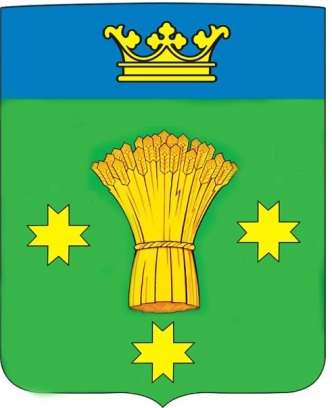 Муниципальная программа«Энергосбережение и повышение энергетической эффективности»
муниципального образования Аннинское городское поселение
Ломоносовского муниципального района Ленинградской областина 2023 год и плановый период 2024 и 2025 годовЛенинградская область2023Содержание программыПАСПОРТМуниципальной программы «Энергосбережение и повышение энергетической эффективности» муниципального образования Аннинское городское поселение Ломоносовского муниципального района Ленинградской области на 2023 год
и плановый период 2024 и 2025 годов1. Общая характеристика, основные проблемы и прогноз развития сферы реализации муниципальной программыАдминистративным центром МО Аннинское городское поселение является городской посёлок Новоселье. На территории поселения расположено 14 населённых пунктов - 2 посёлка и 12 деревень:- Алакюля, деревня- Аннино, посёлок- Большие Томики, деревня- Иннолово, деревня- Капорское, деревня- Кемпелево, деревня- Куттузи, деревня- Лесопитомник, деревня- Новоселье, городской посёлок, административный центр- Пески, деревня- Пигелево, деревня- Рапполово, деревня- Рюмки, деревня- Тиммолово, деревня.Жилищный фонд МО Аннинское городское поселение формировался в период с 1945 по 2016 год. Период с 1945 по 1959 годы характеризовался строительством одноэтажных (деревянных, кирпичных, каркасно-засыпных) жилых домов с печным отоплением. Интенсивное строительство многоквартирных домов с централизованным газоснабжением велось с 1960 года до середины 80-х годов – поселки Аннино и Новоселье. Новое жилищное строительство в МО Аннинское городское поселение началось только в 2013 году – поселки Аннино, Новоселье и д. Куттузи. В настоящее время на территории МО Аннинское городское поселение расположено 102 многоквартирных дома (9490 квартир). Также на территории МО Аннинское городское поселение действуют следующие организации коммунального комплекса:поставщик электрической энергии – АО «Петербургская сбытовая компания»;поставщики услуг теплоснабжения, водоснабжения и водоотведения: ООО «Лемэк», АО «ИЭК», ООО «ЖилКомТеплоЭнерго».Негативные тенденции в экономике Российской Федерации, связанные с неэффективностью энергопотребления, наиболее убедительно отражаются на энергоемкости промышленного продукта.Быстрый рост цен на энергоносители с одновременным ростом дефицитности энергетических ресурсов, привели к острой проблеме энергосбережения и повышения эффективности использования топлива и энергии. При сложившихся схемах энергообеспечения крайне важно организовать систему нормирования потребления и контроль расхода энергетических ресурсов.Жилищно-коммунальное хозяйство является крупнейшим потребителем топливно-энергетических ресурсов, в связи, с чем возникает необходимость более рационального энергоиспользования путем повсеместного внедрения энергоэффективных технологий, учета фактически потребляемых тепловой энергии, холодной и горячей воды, электроэнергии, газа. По экспертным оценкам потери в тепловых сетях доходят до 25% отпущенной энергии.Кроме того, значительные перерасходы воды на горячее и холодное водоснабжение, также можно связать с отсутствием приборов учета. Этому способствует существующие в настоящее время расчеты с потребителями за холодную и горячую воду на основании нормативов. Отсутствие приборов учета потребления электро-, тепловой энергии, горячей и холодной воды лишает потребителей стимулов к экономии ресурсов.2. Основные цели и задачи муниципальной программы2.1. Цели ПрограммыОсновными целями Программы являются повышение энергетической эффективности при производстве, передаче и потреблении энергетических ресурсов в МО Аннинское городское поселение, создание условий для перевода экономики и бюджетной сферы муниципального образования на энергосберегающий путь развития.2.2. Задачи ПрограммыДля достижения поставленных целей в ходе реализации Программы органам местного самоуправления необходимо решить следующие задачи:2.2.1. Учет и наблюдение за показателями, характеризующими эффективность использования основных видов энергетических ресурсов и энергоемкости экономики МО Аннинское городское поселение.2.2.2. Расширение практики применения энергосберегающих технологий при модернизации, реконструкции и капитальном ремонте зданий.Для решения данной задачи необходимо:при согласовании проектов строительства, реконструкции, капитального ремонта, а также при приемке объектов капитального строительства ввести в практику применение требований по ресурсоэнергосбережению, соответствующих или превышающих требования федеральных нормативных актов, и обеспечить их соблюдение;проведение энергосберегающих мероприятий (обеспечение приборами учета коммунальных ресурсов, устройствами регулирования потребления тепловой энергии, утепление фасадов) при капитальном ремонте многоквартирных жилых домов.2.2.3. Обеспечение учета всего объема потребляемых энергетических ресурсов.Для этого необходимо оснастить коллективными (общедомовыми) учета коммунальных ресурсов и устройствами регулирования потребления тепловой энергии и воды все многоквартирные дома;2.2.4. Уменьшение потребления энергии и связанных с этим затрат по муниципальным учреждениям:Для выполнения данной задачи необходимо:проведение капитального ремонта и модернизации муниципальных зданий и их инженерных систем, внедрение энергоэффективных устройств (оборудования и технологий) с учётом результатов энергоаудита;учитывать показатели энергоэффективности серийно производимого оборудования при закупках для муниципальных нужд;Поставленная цель и решаемые в рамках Программы задачи направлены на повышение эффективности использования энергетических ресурсов при их потреблении. Проведенный анализ муниципальных целевых программ позволяет сделать вывод, что указанные цели и задачи решаются впервые и Программа не дублирует цели и задачи других утвержденных и действующих муниципальных программ.Достижение поставленной цели не решает в полной мере проблему высокой энергоемкости бюджетной сферы и экономики муниципального образования, но позволяет продолжить создание условий для перевода экономики и бюджетной сферы муниципального образования на энергосберегающий путь развития и значительно снизить негативные последствия роста тарифов на основные виды топливно-энергетических ресурсов.3. Сроки реализации муниципальной программыПрограмма рассчитана на 2023 год и плановый период 2024 и 2025 годов.Основные этапы Программы:- оснащение приборами учета коммунальных ресурсов и устройствами регулирования потребления тепловой энергии и воды муниципальных учреждений, объектов и многоквартирных домов, переход на расчеты между организациями муниципальной бюджетной сферы, населением и поставщиками коммунальных ресурсов только по показаниям приборов учета;- при закупках оборудования для муниципальных нужд учитывать показатели энергоэффективности приобретаемого оборудования;- проведение капитального ремонта и модернизации муниципальных объектов и их инженерных систем.4. Характеристика основных мероприятий муниципальной программыВ рамках муниципальной программы и подпрограмм предусматривается реализация следующих основных мероприятий:4.1. Основные мероприятия по энергосбережению и повышению энергетической эффективности объектов бюджетной сферы приведены в приложении к Подпрограмме «Энергосбережение и повышение энергетической эффективности в бюджетной сфере».4.2. Основные мероприятия по энергосбережению и повышению энергетической эффективности в жилищном хозяйстве приведены в приложении к Подпрограмме «Энергосбережение и повышение энергетической эффективности в жилищной сфере».4.3. Основные мероприятия по энергосбережению и повышению энергетической эффективности в системах уличного освещения учтены в подпрограмме «Светлые дворы: уличное освещение» муниципальной программы «Благоустройство».5. Финансовое обеспечение муниципальной программыФинансовое обеспечение мероприятий Программы осуществляется за счёт средств бюджета МО Аннинское городское поселение, а также могут привлекаться средства областного и федерального бюджетов, в рамках финансирования областных и федеральных программ по энергосбережению и энергоэффективности, капитальному ремонту жилищного фонда и внебюджетные источники (средства собственников жилья).Общий объем финансирования Программы «Энергосбережение и повышение энергетической эффективности» 22866,30 тыс. руб., в том числе:2023 год – 0,0 тыс. руб.2024 год – 0,0 тыс. руб.2025 год – 0,0 тыс. руб.В том числе по подпрограммам:- Энергосбережение и повышение энергетической эффективности объектов бюджетной сферы:2023 год – 0,0 тыс. руб.2024 год – 0,0 тыс. руб.2025 год – 0,0 тыс. руб.- Энергосбережение и повышение энергетической эффективности в жилищном хозяйстве:2023 год – 0,0 тыс. руб.2024 год – 0,0 тыс. руб.2025 год – 22866,30 тыс. руб.Объемы финансирования Программы за счет средств бюджета МО Аннинское городское поселение носят прогнозный характер и подлежат уточнению в установленном порядке при формировании и утверждении проекта бюджета на очередной финансовый год и информации о вхождении в областные и федеральные программы на условиях софинансирования.6. Ожидаемые результаты реализации муниципальной программыПри реализации мероприятий по энергосбережению и повышению энергетической эффективности должны быть достигнуты следующие результаты:сокращение бюджетных расходов на тепло-, электро- и водоснабжение муниципальных учреждений;обеспечение нормальных климатических условий во всех муниципальных зданиях; упорядочивание расчетов за коммунальные услуги в соответствии с их реальными объемами потребления;создание условий для экономии топливно-энергетических ресурсов.Общая оценка эффективности реализации мероприятий Программы определяется достижением запланированных целевых показателей выполнения Программы в соответствии с приложением к Программе.Приложениек муниципальной программе «Энергосбережение и повышение энергетической эффективности»ОТЧЕТ
о достижении целевых показателей результативности муниципальной программы
«Энергосбережение и повышение энергетической эффективности»ПАСПОРТПодпрограммы «Энергосбережение и повышение энергетической эффективности в бюджетной сфере» 1. Общая характеристика, основные проблемы и прогноз развития сферы реализации ПодпрограммыАдминистративным центром МО Аннинское городское поселение является городской посёлок Новоселье. На территории поселения расположено 14 населённых пунктов - 2 посёлка и 12 деревень.На территории МО Аннинское городское поселение действуют следующие организации коммунального комплекса:поставщик электрической энергии – АО «Петербургская сбытовая компания»;поставщики услуг теплоснабжения, водоснабжения и водоотведения: ООО «Лемэк», АО «ИЭК».В МО Аннинское городское поселение в последние годы имеет место устойчивая тенденция на повышение стоимости энергетических ресурсов. В ситуации, когда энергоресурсы становятся рыночным фактором и формируют значительную часть затрат бюджета МО Аннинское городское поселение, возникает необходимость в энергосбережении и повышении энергетической эффективности зданий, находящихся в муниципальной собственности, пользователями которых являются муниципальные учреждения (далее – муниципальные здания), и в выработке политики по энергосбережению и повышению энергетической эффективности. Высокая энергоемкость муниципальных учреждений в этих условиях может стать причиной снижения темпов роста экономики муниципального образования и налоговых поступлений в бюджеты всех уровней.Для решения проблемы необходимо осуществление комплекса мер по интенсификации энергосбережения, которые заключаются в разработке, принятии и реализации срочных согласованных действий по повышению энергетической эффективности при производстве, передаче и потреблении энергии и ресурсов других видов на территории муниципального образования и прежде всего в органах местного самоуправления, муниципальных учреждениях, муниципальных унитарных предприятиях.В условиях роста стоимости энергоресурсов, дефицита областного и местного бюджетов, экономического кризиса, крайне важным становится обеспечение эффективного использования энергоресурсов в муниципальных зданиях.Вывод:В настоящее время создание условий для повышения эффективности использования энергии и других видов ресурсов становится одной из приоритетных задач социально-экономического развития МО Аннинское городское поселение. Принятая на федеральном уровне Энергетическая стратегия является основным документом, определяющим задачи долгосрочного социально-экономического развития в энергетической сфере, и прямо указывает, что мероприятия по энергосбережению и эффективному использованию энергии должны стать обязательной частью муниципальных программ социально-экономического развития.Основные риски, связанные с реализацией Программы, определяются следующими факторами:ограниченностью источников финансирования программных мероприятий и неразвитостью механизмов привлечения средств на финансирование энергосберегающих мероприятий; неопределенностью конъюнктуры и неразвитостью институтов рынка энергосбережения; незавершенностью реформирования энергетики и предстоящими изменениями в управлении отраслью на федеральном уровне;дерегулированием рынков энергоносителей;прогнозируемой в условиях либерализации высокой волатильностью регионального рынка энергоносителей и его зависимостью от состояния и конъюнктуры российского и мирового энергетического рынка.2. Основные цели и задачи Подпрограммы2.1. Цели ПодпрограммыОсновными целями Подпрограммы являются повышение энергетической эффективности при производстве, передаче и потреблении энергетических ресурсов в МО Аннинское городское поселение, создание условий для перевода экономики и бюджетной сферы муниципального образования на энергосберегающий путь развития.2.2. Задачи ПодпрограммыДля достижения поставленных целей в ходе реализации Подпрограммы органам местного самоуправления необходимо решить следующие задачи:2.2.1. Учет и наблюдение за показателями, характеризующими эффективность использования основных видов энергетических ресурсов и энергоемкости экономики МО Аннинское городское поселение.2.2.2. Расширение практики применения энергосберегающих технологий при модернизации, реконструкции и капитальном ремонте зданий.Для решения данной задачи необходимо:при согласовании проектов строительства, реконструкции, капитального ремонта, а также при приемке объектов капитального строительства ввести в практику применение требований по ресурсоэнергосбережению, соответствующих или превышающих требования федеральных нормативных актов, и обеспечить их соблюдение.2.2.3. Уменьшение потребления энергии и связанных с этим затрат по муниципальным учреждениям:Для выполнения данной задачи необходимо:проведение капитального ремонта и модернизации муниципальных зданий и их инженерных систем, внедрение энергоэффективных устройств (оборудования и технологий) с учётом результатов энергоаудита;учитывать показатели энергоэффективности серийно производимого оборудования при закупках для муниципальных нужд;Поставленная цель и решаемые в рамках Подпрограммы задачи направлены на повышение эффективности использования энергетических ресурсов при их потреблении. Проведенный анализ муниципальных целевых программ позволяет сделать вывод, что указанные цели и задачи решаются впервые и Подпрограмма не дублирует цели и задачи других утвержденных и действующих муниципальных программ.Достижение поставленной цели не решает в полной мере проблему высокой энергоемкости бюджетной сферы и экономики муниципального образования, но позволяет продолжить создание условий для перевода экономики и бюджетной сферы муниципального образования на энергосберегающий путь развития и значительно снизить негативные последствия роста тарифов на основные виды топливно-энергетических ресурсов.3. Сроки реализации ПодпрограммыПодпрограмма рассчитана на 2023 год и плановый период 2024 и 2025 годов.Основные этапы Подпрограммы:- проведение капитального ремонта муниципальных объектов;- модернизация муниципальных объектов и их инженерных систем.4. Характеристика основных мероприятий ПодпрограммыОсновные мероприятия по энергосбережению и повышению энергетической эффективности объектов бюджетной сферы приведены в приложении к Подпрограмме.5. Финансовое обеспечение ПодпрограммыФинансовое обеспечение мероприятий Подпрограммы осуществляется за счёт средств бюджета МО Аннинское городское поселение, а также могут привлекаться средства областного и федерального бюджетов, в рамках финансирования областных и федеральных программ по энергосбережению и энергоэффективности, капитальному ремонту жилищного фонда и внебюджетные источники (средства собственников жилья).Общий объем финансирования Подпрограммы на 2023 год и плановый период 2024-2025 годы составляет 0,0 тыс. руб., в том числе по годам:2023 год - 0,0 тыс. руб.2024 год - 0,0 тыс. руб.2025 год - 0,0 тыс. руб.Объемы финансирования Подпрограммы за счет средств бюджета МО Аннинское городское поселение носят прогнозный характер и подлежат уточнению в установленном порядке при формировании и утверждении проекта бюджета на очередной финансовый год и информации о вхождении в областные и федеральные программы на условиях софинансирования.6. Ожидаемые результаты реализации ПодпрограммыПри реализации мероприятий по энергосбережению и повышению энергетической эффективности должны быть достигнуты следующие результаты:- сокращение бюджетных расходов на тепло-, электро- и водоснабжение муниципальных учреждений;- обеспечение нормальных климатических условий во всех муниципальных зданиях; - создание условий для экономии топливно-энергетических ресурсов.Приложение
к Подпрограмме «Энергосбережение и повышение энергетической эффективности в бюджетной сфере»Основные мероприятия по энергосбережению и повышению энергетической эффективности объектов бюджетной сферыПАСПОРТПодпрограммы «Энергосбережение и повышение энергетической эффективности 
в жилищной сфере»1. Общая характеристика, основные проблемы и прогноз развития сферы реализации ПодпрограммыАдминистративным центром МО Аннинское городское поселение является городской посёлок Новоселье. На территории поселения расположено 14 населённых пунктов - 2 посёлка и 12 деревень:Жилищный фонд МО Аннинское городское поселение формировался в период с 1945 по 2016 год. Период с 1945 по 1959 годы характеризовался строительством одноэтажных (деревянных, кирпичных, каркасно-засыпных) жилых домов с печным отоплением. Интенсивное строительство многоквартирных домов с централизованным газоснабжением велось с 1960 года до середины 80-х годов – поселки Аннино и Новоселье. Новое жилищное строительство в МО Аннинское городское поселение началось только в 2013 году – поселки Аннино, Новоселье и д. Куттузи. На территории МО Аннинское городское поселение действуют следующие организации коммунального комплекса:поставщик электрической энергии – АО «Петербургская сбытовая компания»;поставщики услуг теплоснабжения, водоснабжения и водоотведения: ООО «Лемэк», АО «ИЭК», ООО «Жилкомтеплоэнерго».В МО Аннинское городское поселение в последние годы имеет место устойчивая тенденция на повышение стоимости энергетических ресурсов. В ситуации, когда энергоресурсы становятся рыночным фактором и формируют значительную часть затрат бюджета МО Аннинское городское поселение, возникает необходимость в энергосбережении и повышении энергетической эффективности зданий, находящихся в муниципальной собственности, пользователями которых являются муниципальные учреждения (далее – муниципальные здания), и в выработке политики по энергосбережению и повышению энергетической эффективности. Динамика роста внутренних цен на энергоносители предопределяет экономические условия для интенсификации работы по энергосбережению. Одновременно происходит поэтапное увеличение доли электроэнергии, реализуемой по нерегулируемым государством ценам, до уровня 100 процентов. Средняя цена на электрическую энергию для потребителей области по сравнению с 2017 годом выросла к 2020 году в 1,15 раз.В результате до 2020 года стоимость основных для МО Аннинское городское поселение топливно-энергетических и коммунальных ресурсов будет расти, что предопределит рост затрат учреждений муниципальной бюджетной сферы на оплату основных топливно-энергетических и коммунальных ресурсов.С учетом указанных обстоятельств, проблема заключается в том, что при существующем уровне энергоемкости экономики и социальной сферы муниципального образования предстоящие изменения стоимости топливно-энергетических и коммунальных ресурсов приведут к следующим негативным последствиям:- росту затрат предприятий, расположенных на территории муниципального образования, на оплату топливно-энергетических и коммунальных ресурсов, приводящему к снижению конкурентоспособности и рентабельности их деятельности;- росту стоимости жилищно-коммунальных услуг при ограниченных возможностях населения самостоятельно регулировать объем их потребления и снижению качества жизни населения;- снижению эффективности бюджетных расходов, вызванному ростом доли затрат на оплату коммунальных услуг в общих затратах на муниципальное управление;- опережающему росту затрат на оплату коммунальных ресурсов в расходах на содержание муниципальных бюджетных организаций здравоохранения, образования, культуры и т.п., и вызванному этим снижению эффективности оказания услуг.Для решения проблемы необходимо осуществление комплекса мер по интенсификации энергосбережения, которые заключаются в разработке, принятии и реализации срочных согласованных действий по повышению энергетической эффективности при производстве, передаче и потреблении энергии и ресурсов других видов на территории муниципального образования и прежде всего в органах местного самоуправления, муниципальных учреждениях, муниципальных унитарных предприятиях.В условиях роста стоимости энергоресурсов, дефицита областного и местного бюджетов, экономического кризиса, крайне важным становится обеспечение эффективного использования энергоресурсов в муниципальных зданиях.Вывод:В настоящее время создание условий для повышения эффективности использования энергии и других видов ресурсов становится одной из приоритетных задач социально-экономического развития МО Аннинское городское поселение. Принятая на федеральном уровне Энергетическая стратегия является основным документом, определяющим задачи долгосрочного социально-экономического развития в энергетической сфере, и прямо указывает, что мероприятия по энергосбережению и эффективному использованию энергии должны стать обязательной частью муниципальных программ социально-экономического развития.Основные риски, связанные с реализацией Подпрограммы, определяются следующими факторами:ограниченностью источников финансирования программных мероприятий и неразвитостью механизмов привлечения средств на финансирование энергосберегающих мероприятий; неопределенностью конъюнктуры и неразвитостью институтов рынка энергосбережения; незавершенностью реформирования энергетики и предстоящими изменениями в управлении отраслью на федеральном уровне;дерегулированием рынков энергоносителей;прогнозируемой в условиях либерализации высокой волатильностью регионального рынка энергоносителей и его зависимостью от состояния и конъюнктуры российского и мирового энергетического рынка.2. Основные цели и задачи Подпрограммы2.1. Цели ПодпрограммыОсновными целями Подпрограммы являются повышение энергетической эффективности при производстве, передаче и потреблении энергетических ресурсов в МО Аннинское городское поселение, создание условий для перевода экономики и бюджетной сферы муниципального образования на энергосберегающий путь развития.2.2. Задачи ПрограммыДля достижения поставленных целей в ходе реализации Программы органам местного самоуправления необходимо решить следующие задачи:2.2.1. Учет и наблюдение за показателями, характеризующими эффективность использования основных видов энергетических ресурсов и энергоемкости экономики МО Аннинское городское поселение.2.2.2. Расширение практики применения энергосберегающих технологий при модернизации, реконструкции и капитальном ремонте зданий.Для решения данной задачи необходимо:при согласовании проектов строительства, реконструкции, капитального ремонта, а также при приемке объектов капитального строительства ввести в практику применение требований по ресурсоэнергосбережению, соответствующих или превышающих требования федеральных нормативных актов, и обеспечить их соблюдение;проведение энергосберегающих мероприятий (обеспечение приборами учета коммунальных ресурсов, устройствами регулирования потребления тепловой энергии, утепление фасадов) при капитальном ремонте многоквартирных жилых домов.2.2.3. Обеспечение учета всего объема потребляемых энергетических ресурсов. Для этого необходимо оснастить коллективными (общедомовыми) учета коммунальных ресурсов и устройствами регулирования потребления тепловой энергии и воды все многоквартирные дома;Поставленная цель и решаемые в рамках Программы задачи направлены на повышение эффективности использования энергетических ресурсов при их потреблении. Проведенный анализ муниципальных целевых программ позволяет сделать вывод, что указанные цели и задачи решаются впервые и Программа не дублирует цели и задачи других утвержденных и действующих муниципальных программ.Достижение поставленной цели не решает в полной мере проблему высокой энергоемкости бюджетной сферы и экономики муниципального образования, но позволяет продолжить создание условий для перевода экономики и бюджетной сферы муниципального образования на энергосберегающий путь развития и значительно снизить негативные последствия роста тарифов на основные виды топливно-энергетических ресурсов.3. Сроки реализации ПодпрограммыПодпрограмма рассчитана на 2023 год и плановый период 2024 и 2025 годов.Основные этапы Программы:- оснащение приборами учета коммунальных ресурсов и устройствами регулирования потребления тепловой энергии и воды муниципальных учреждений, объектов и многоквартирных домов, переход на расчеты между организациями муниципальной бюджетной сферы, населением и поставщиками коммунальных ресурсов только по показаниям приборов учета;- при закупках оборудования для муниципальных нужд учитывать показатели энергоэффективности приобретаемого оборудования;- проведение капитального ремонта и модернизации муниципальных объектов и их инженерных систем.4. Характеристика основных мероприятий Подпрограммы Основные мероприятия по энергосбережению и повышению энергетической эффективности в жилищном хозяйстве приведены в приложении к подпрограмме.5. Финансовое обеспечение ПодпрограммыФинансовое обеспечение мероприятий Подпрограммы осуществляется за счёт средств бюджета МО Аннинское городское поселение, а также могут привлекаться средства областного и федерального бюджетов, в рамках финансирования областных и федеральных программ по энергосбережению и энергоэффективности, капитальному ремонту жилищного фонда и внебюджетные источники (средства собственников жилья).Общий объем финансирования Подпрограммы «Энергосбережение и повышение энергетической эффективности в жилищном хозяйстве» на 2023 год и плановый период 2024 и 2025 годов составляет 22866,30 тыс. руб., в том числе:2023 год – 0,0 тыс. руб.2024 год – 0,0 тыс. руб.2025 год – 22866,30 тыс. руб.Объемы финансирования Подпрограммы за счет средств бюджета МО Аннинское городское поселение носят прогнозный характер и подлежат уточнению в установленном порядке при формировании и утверждении проекта бюджета на очередной финансовый год и информации о вхождении в областные и федеральные программы на условиях софинансирования.6. Ожидаемые результаты реализации ПодпрограммыПри реализации мероприятий по энергосбережению и повышению энергетической эффективности должны быть достигнуты следующие результаты:- сокращение бюджетных расходов на тепло-, электро- и водоснабжение муниципальных учреждений;- упорядочивание расчетов за коммунальные услуги в соответствии с их реальными  объемами потребления;- создание условий для экономии топливно-энергетических ресурсов.Приложение
к Подпрограмме «Энергосбережение и повышение энергетической эффективности в жилищной сфере»Основные мероприятия по энергосбережению и повышению энергетической эффективности в жилищном хозяйствеПаспорт программы  ………………………………………………………………………………..3Раздел 1. Общая характеристика, основные проблемы и прогноз развития сферы реализации Муниципальной программы  ……………………………………………………………………….5Раздел 2. Основные цели и задачи муниципальной программы  ………………………………...6Раздел 3. Сроки реализации муниципальной программы  ……………………………………….6Раздел 4. Характеристика основных мероприятий муниципальной программы  ………………7Раздел 5. Финансовое обеспечение муниципальной программы  ……………………………….7Раздел 6. Ожидаемые результаты от реализации программы  …………………………………...7Приложение. Отчет о достижении целевых показателей результативности муниципальной программы «Энергосбережение и повышение энергетической эффективности»  ……………...9Подпрограмма «Энергосбережение и повышение энергетической эффективности в бюджетной сфере»  ………………………………………………………………………………….10Приложение к подпрограмме. Основные мероприятия по энергосбережению и повышению энергетической эффективности объектов бюджетной сферы  …..……………………………….15Подпрограмма «Энергосбережение и повышение энергетической эффективности в жилищной сфере»  …………………………………………………………………………………..16Приложение к подпрограмме. Основные мероприятия по энергосбережению и повышению энергетической эффективности в жилищном хозяйстве  ………………………………………...22Наименование ПрограммыМуниципальная программа «Энергосбережение и повышение энергетической эффективности» муниципального образования Аннинское городское поселение Ломоносовского муниципального района Ленинградской области на 2023 год и плановый период 2024 и 2025 годов (далее – Программа)Основание разработки ПрограммыФедеральный закон от 23.11.2009 № 261-ФЗ «Об энергосбережении и о повышении энергетической эффективности и о внесении изменений в отдельные законодательные акты Российской Федерации»; Федеральный закон от 06.10.2003 № 131-ФЗ «Об общих принципах организации местного самоуправления в Российской Федерации»; Приказ министерства экономического развития Российской Федерации от 17.02.2010 № 61 «Об утверждении примерного перечня мероприятий в области энергосбережения и повышения энергетической эффективности, который может быть использован в целях разработки региональных, муниципальных программ в области энергосбережения и повышения энергетической эффективности»;Постановление Правительства РФ от 11.02.2021 № 161 «Об утверждении требований к региональным и муниципальным программам в области энергосбережения и повышения энергетической эффективности и о признании утратившими силу некоторых актов Правительства Российской Федерации и отдельных положений некоторых актов Правительства Российской Федерации»Ответственный исполнитель ПрограммыОтдел ЖКХ администрации муниципального образования Аннинское городское поселение Ломоносовского муниципального района Ленинградской областиУчастники Программы Отдел ЖКХ администрации МО Аннинское городское поселение, МБУ «Молодежный культурно-досуговый комплекс МО Аннинское городское поселение», МБУ «Центр физической культуры, спорта и здоровья МО Аннинское городское поселение»Подпрограммы муниципальной программыПодпрограмма «Энергосбережение и повышение энергетической эффективности в бюджетной сфере»Подпрограмма «Энергосбережение и повышение энергетической эффективности в жилищной сфере»Цели и задачи ПрограммыЦели Программы:Основными целями Программы являются повышение энергетической эффективности при производстве, передаче и потреблении энергетических ресурсов в МО Аннинское городское поселение Ломоносовского муниципального района Ленинградской области.Задачи Программы:Учет и наблюдение за показателями, характеризующими эффективность использования основных видов энергетических ресурсов и энергоемкости экономики МО Аннинское городское поселение.Расширение практики применения энергосберегающих технологий при модернизации, реконструкции и капитальном ремонте зданий.Обеспечение учета всего объема потребляемых энергетических ресурсов.Уменьшение потребления энергии и связанных с этим затрат по муниципальным учреждениям.Снижение расходов электрической энергии на наружное освещение МО Аннинское городское поселение.Сроки и этапы реализации Программы2023 год и плановый период 2024 и 2025 годовИсточники финансирования ПрограммыОбщий объем финансирования программы 22866,30 тыс. руб.Средства областного бюджета – 19207,65 тыс. руб.2023 год – 0,0 тыс. руб.2024 год – 0,0 тыс. руб.2025 год – 19207,65 тыс. руб. Средства местного бюджета МО Аннинское городское поселение – 3658,65 тыс. руб.2023 год – 0,0 тыс. руб.2024 год – 0,0 тыс. руб.2025 год – 3658,65 тыс. руб.В том числе по подпрограммам:- Энергосбережение и повышение энергетической эффективности объектов бюджетной сферы2023 год – 0,0 тыс. руб.2024 год – 0,0 тыс. руб.2025 год – 0,0 тыс. руб.- Энергосбережение и повышение энергетической эффективности в жилищном хозяйствеСредства областного бюджета – 19207,65 тыс. руб.2023 год – 0,0 тыс. руб.2024 год – 0,0 тыс. руб.2025 год – 19207,65 тыс. руб. Средства местного бюджета МО Аннинское городское поселение – 3658,65 тыс. руб.2023 год – 0,0 тыс. руб.2024 год – 0,0 тыс. руб.2025 год – 3658,65 тыс. руб.Ожидаемые конечные результаты реализации ПрограммыСокращение бюджетных расходов на тепло-, электро- и водоснабжение муниципальных учреждений;Обеспечение нормальных климатических условий во всех муниципальных зданиях; Упорядочивание расчетов за коммунальные услуги в соответствии с их реальными объемами потребления;Создание условий для экономии топливно-энергетических ресурсов.№ п/пПодпрограммыНаименование целевого показателя результативностиЕдиница измеренияЗначение целевого показателя результативностиЗначение целевого показателя результативностиЗначение целевого показателя результативностиЗначение целевого показателя результативности№ п/пПодпрограммыНаименование целевого показателя результативностиЕдиница измерения1 кв.2 кв.3 кв.4 кв.1.«Энергосбережение и повышение энергетической эффективности в бюджетной сфере» Проверка узлов учета электроэнергии администрации МО Аннинское городское поселениеед.1.«Энергосбережение и повышение энергетической эффективности в бюджетной сфере» Проверка узлов учета ХВС администрации МО Аннинское городское поселениеед.1.«Энергосбережение и повышение энергетической эффективности в бюджетной сфере» Установка узла учета тепловой энергии гп. Новоселье, д. 2ед.1.«Энергосбережение и повышение энергетической эффективности в бюджетной сфере» Профилактика утечек водыед.2.«Энергосбережение и повышение энергетической эффективности в жилищной сфере»Установка АИТП в многоквартирных домах п. Анниноед.Наименование ПрограммыПодпрограмма «Энергосбережение и повышение энергетической эффективности в бюджетной сфере» (далее – Подпрограмма)Основание разработки ПодпрограммыФедеральный закон от 23.11.2009 № 261-ФЗ «Об энергосбережении и о повышении энергетической эффективности и о внесении изменений в отдельные законодательные акты Российской Федерации»; Федеральный закон от 06.10.2003 № 131-ФЗ «Об общих принципах организации местного самоуправления в Российской Федерации»; Приказ министерства экономического развития Российской Федерации от 17.02.2010 № 61 «Об утверждении примерного перечня мероприятий в области энергосбережения и повышения энергетической эффективности, который может быть использован в целях разработки региональных, муниципальных программ в области энергосбережения и повышения энергетической эффективности»;Постановление Правительства РФ от 11.02.2021 № 161 «Об утверждении требований к региональным и муниципальным программам в области энергосбережения и повышения энергетической эффективности и о признании утратившими силу некоторых актов Правительства Российской Федерации и отдельных положений некоторых актов Правительства Российской Федерации»Ответственный исполнитель ПодпрограммыОтдел ЖКХ администрации муниципального образования Аннинское городское поселение Ломоносовского муниципального района Ленинградской областиУчастники Подпрограммы Отдел ЖКХ администрации МО Аннинское городское поселение, МБУ «Молодежный культурно-досуговый комплекс МО Аннинское городское поселение», МБУ «Физкультурно-спортивный комплекс МО Аннинское городское поселение»Цели и задачи ПодпрограммыЦели Подпрограммы:Основными целями Подпрограммы являются повышение энергетической эффективности при производстве, передаче и потреблении энергетических ресурсов в МО Аннинское городское поселение, создание условий для перевода экономики и бюджетной сферы муниципального образования на энергосберегающий путь развития.Задачи Подпрограммы:Учет и наблюдение за показателями, характеризующими эффективность использования основных видов энергетических ресурсов и энергоемкости экономики МО Аннинское городское поселение.Расширение практики применения энергосберегающих технологий при модернизации, реконструкции и капитальном ремонте зданий.Уменьшение потребления энергии и связанных с этим затрат по муниципальным учреждениям.Сроки и этапы реализации Подпрограммы2023 год и плановый период 2024 и 2025 годовИсточники финансирования ПодпрограммыВсего: 0,0 тыс. руб., в том числе по годам:2023 год - 0,0 тыс. руб.2024 год - 0,0 тыс. руб.2025 год - 0,0 тыс. руб.Ожидаемые конечные результаты реализации ПодпрограммыСокращение бюджетных расходов на тепло-, электро- и водоснабжение муниципальных учреждений;Обеспечение нормальных климатических условий во всех муниципальных зданиях;Создание условий для экономии топливно-энергетических ресурсов.№ п/пНаименование мероприятийЭтапы реализации в 2023 (тыс. руб.)Этапы реализации в 2023 (тыс. руб.)Этапы реализации в 2023 (тыс. руб.)Этапы реализации в 2023 (тыс. руб.)Итого в 2023 году20242025Всего, тыс. руб.№ п/пНаименование мероприятий1 кв.2 кв.3 кв.4 кв.Итого в 2023 году20242025Всего, тыс. руб.10,00,00,00,0ИТОГО:0,00,00,00,0Наименование ПрограммыПодпрограмма «Энергосбережение и повышение энергетической эффективности в жилищной сфере» (далее – Подпрограмма)Основание разработки ПодпрограммыФедеральный закон от 23.11.2009 № 261-ФЗ «Об энергосбережении и о повышении энергетической эффективности и о внесении изменений в отдельные законодательные акты Российской Федерации»; Федеральный закон от 06.10.2003 № 131-ФЗ «Об общих принципах организации местного самоуправления в Российской Федерации»; Приказ министерства экономического развития Российской Федерации от 17.02.2010 № 61 «Об утверждении примерного перечня мероприятий в области энергосбережения и повышения энергетической эффективности, который может быть использован в целях разработки региональных, муниципальных программ в области энергосбережения и повышения энергетической эффективности»;Постановление Правительства РФ от 11.02.2021 № 161 «Об утверждении требований к региональным и муниципальным программам в области энергосбережения и повышения энергетической эффективности и о признании утратившими силу некоторых актов Правительства Российской Федерации и отдельных положений некоторых актов Правительства Российской Федерации»Ответственный исполнитель ПодпрограммыОтдел ЖКХ администрации муниципального образования Аннинское городское поселение Ломоносовского муниципального района Ленинградской областиУчастники Подпрограммы Отдел ЖКХ администрации МО Аннинское городское поселение, управляющие организации, ресурсоснабжающие организацииЦели и задачи ПрограммыЦели Подпрограммы:Основными целями Подпрограммы являются повышение энергетической эффективности при производстве, передаче и потреблении энергетических ресурсов в МО Аннинское городское поселение, создание условий для перевода экономики и бюджетной сферы муниципального образования на энергосберегающий путь развития.Задачи Подпрограммы:Учет и наблюдение за показателями, характеризующими эффективность использования основных видов энергетических ресурсов и энергоемкости экономики МО Аннинское городское поселение.Расширение практики применения энергосберегающих технологий при модернизации, реконструкции и капитальном ремонте зданий.Обеспечение учета всего объема потребляемых энергетических ресурсов. Для этого необходимо оснастить коллективными (общедомовыми) учета коммунальных ресурсов и устройствами регулирования потребления тепловой энергии и воды все многоквартирные дома.Сроки и этапы реализации Программы2023 год и плановый период 2024 и 2025 годовИсточники финансирования ПрограммыОбщий объем финансирования программы 22866,30 тыс. руб.Средства областного бюджета – 19207,65 тыс. руб.2023 год – 0,0 тыс. руб.2024 год – 0,0 тыс. руб.2025 год – 19207,65 тыс. руб. Средства местного бюджета МО Аннинское городское поселение – 3658,65 тыс. руб.2023 год – 0,0 тыс. руб.2024 год – 0,0 тыс. руб.2025 год – 3658,65 тыс. руб.Ожидаемые конечные результаты реализации ПрограммыСокращение бюджетных расходов на тепло-, электро- и водоснабжение муниципальных учреждений;Обеспечение нормальных климатических условий во всех муниципальных зданиях; Упорядочивание расчетов за коммунальные услуги в соответствии с их реальными объемами потребления;Создание условий для экономии топливно-энергетических ресурсов.№ п/пНаименование мероприятийЭтапы реализации в 2023 (тыс. руб.)Этапы реализации в 2023 (тыс. руб.)Этапы реализации в 2023 (тыс. руб.)Этапы реализации в 2023 (тыс. руб.)Итого в 2023 году20242025Всего, тыс. руб.№ п/пНаименование мероприятий1 кв.2 кв.3 кв.4 кв.Итого в 2023 году20242025Всего, тыс. руб.1Установка АИТП с погодным регулированием в многоквартирных домах п. Аннино Ломоносовского района Ленинградской области 0,00,00,00,00,000,022866,322866,3ИТОГО:0,00,00,00,00,000,00,022866,3